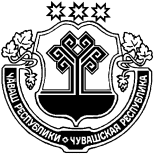 О проведении публичных слушаний по проекту решения Собрания депутатов Можарского сельского поселения «О внесении изменений в решение Собрания депутатов Можарского сельского поселения от 13.12.2017 № 25/3 «О Правилах благоустройства территории Можарского сельского поселения Янтиковского района Чувашской Республики»В соответствии с Федеральным законом от 06.10.2003 № 131-ФЗ «Об общих принципах организации местного самоуправления в Российской Федерации», статьи 14 Устава  Можарского сельского поселения Янтиковского района Чувашской Республики, принятого Собранием депутатов Можарского сельского поселения  28 марта  2011 года,  п о с т а н о в л я ю:1. Провести публичные слушания по проекту решения Собрания депутатов Можарского сельского поселения Янтиковского района «О внесении изменений в решение Собрания депутатов Можарского сельского поселения от 13.12.2017        № 25/3 «О Правилах благоустройства территории Можарского сельского поселения Янтиковского района Чувашской Республики» 20 мая 2019 года в 14.00 часов в здании администрации Можарского сельского поселения Янтиковского района.2. Опубликовать настоящее постановление в информационном издании «Вестник Можарского сельского поселения Янтиковского района Чувашской Республики».Глава Можарскогосельского поселения                                                                                  О.П. ШакшинаЧУВАШСКАЯ РЕСПУБЛИКАЯНТИКОВСКИЙ РАЙОНЧĂВАШ РЕСПУБЛИКИТĂВАЙ РАЙОНĚЧУВАШСКАЯ РЕСПУБЛИКАЯНТИКОВСКИЙ РАЙОНМУЧАР ЯЛ ПОСЕЛЕНИЙĚН ПУÇЛĂХĚЙЫШĂНУ19 апрель 2019 ç.   2 № Мучар ялěГЛАВА МОЖАРСКОГО СЕЛЬСКОГО ПОСЕЛЕНИЯПОСТАНОВЛЕНИЕ19 апреля .  № 2село МожаркиМУЧАР ЯЛ ПОСЕЛЕНИЙĚН ПУÇЛĂХĚЙЫШĂНУ19 апрель 2019 ç.   2 № Мучар ялě